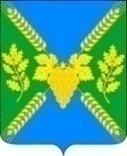 СОВЕТМОЛДАВАНСКОГО СЕЛЬСКОГО  ПОСЕЛЕНИЯКРЫМСКОГО  РАЙОНАРЕШЕНИЕот 25.08.2017                                                                                         № 141село МолдаванскоеОб утверждении "Программы комплексного развития транспортной инфраструктуры Молдаванского сельского поселения Крымского района с 2017 - 2032 годы"В соответствии со статьей 26 Градостроительного кодекса Российской Федерации, руководствуясь статьей 26 устава Молдаванского сельского поселения Крымского района, Совет Молдаванского сельского поселения Крымского района р е ш и л:1. Утвердить " Программу комплексного развития транспортной инфраструктуры Молдаванского сельского поселения Крымского района с 2017 - 2032 годы " согласно приложению.2. Контроль за выполнением настоящего решения возложить на председателя Совета Молдаванского сельского поселения Крымского района Буланович Г.А.3. Настоящее решение вступает в силу со дня его обнародования.Председатель Совета  Молдаванскогосельского  поселения Крымского района                                     Г.А.Буланович Исполняющий обязанности главы Молдаванского сельского поселенияКрымского района                                                                          А.В.Кудряшов ПРИЛОЖЕНИЕУТВЕРЖДЕНАрешением СоветаМолдаванского сельского поселенияКрымского районаКраснодарского краяот  25.08.2017г.№ 140ПРОГРАММАкомплексного развития транспортной инфраструктуры муниципального образования Молдаванское сельское поселение Крымского района Краснодарского края на период с 2017г. по 2032г.2017г.   СодержаниеПрограммный документПрограмма комплексного развития транспортной инфраструктуры Молдаванского сельского поселения Крымского района Краснодарского края разработана на период 15 лет (с 2017г. по 2032г.) в соответствии с основными направлениями развития сельского поселения, предусмотренными Генеральным планом, утверждённым решением Совета Молдаванского сельского поселения Крымского района Краснодарского края от 29.11.2010г. №66 «Об утверждении проекта генерального плана Молдаванского сельского поселения  Крымского района Краснодарского края» (далее  – Генеральный план).1. Паспорт программы2. Характеристика существующего состояния транспортной инфраструктуры2.1. Анализ положения субъекта Российской Федерации в структуре пространственной организации Российской Федерации, анализ положения Молдаванского сельского поселения в структуре пространственной организации субъектов Российской ФедерацииКраснодарский край расположен на юге европейской части России, входит в состав Южного федерального округа Российской Федерации; на севере, северо-востоке граничит с Ростовской областью, на востоке со Ставропольским краем, на юге – востоке с Карачаево-Черкесской Республикой, а также с Республикой Адыгея и Абхазией на юге, на западе морская граница через Керченский пролив с Украиной. На юге и юго-западе нейтральные воды Черного моря отделяют территорию края от Турции, Болгарии и Румынии.Крайней северной точкой края является хутор Молчановка Щербиновского района, крайняя южная точка – село Веселое Адлерского района г. Сочи, на западе крайняя точка – мыс Тузла Таманского полуострова, а на востоке – хутор Зеленчук-Мостовой Отрадненского района.Краснодарский край занимает территорию 75,5 тысяч квадратных километров, что составляет около 13% общей площади Южного федерального округа. Наибольшая протяженность края в меридиональном направлении – 370 км, в широтном – 375 км. Протяженность внешних границ – 1540 км, из них на морские приходится 740 км, на сухопутные – 800 км.В составе Краснодарского края входят 426 муниципальных образований, 38 районов, 15 городов краевого и 11 городов районного подчинения, 21 поселок городского типа, 390 сельских административных округов, объединяющих 1719 сельских населенных пунктов.Муниципальное образование Крымский район состоит из 90 населенных пунктов: город — Крымск, пять станиц, десять сел, шестьдесят шесть хуторов, семь поселков. Крымский район поделен на одиннадцать поселений: Крымское городское поселение, Пригородное, Нижнебаканское, Адагумское, Варениковское, Кеслеровское, Киевское, Мерчанское, Молдаванское, Троицкое, Южное сельские поселения. Протяженность автомобильных дорог составляет 524 км. Через территорию Крымского района проходят автомобильные дороги:- Краснодар — Новороссийск;- Краснодар — Анапа;- Крымск — Порт Кавказ;- Крымск — Тамань;- Крымск — Темрюк;- Крымск — Ростов-на-Дону (через Тимашевск).Протяженность железных дорог 110 км. В Крымском районе находится крупный железнодорожный	 узел, основные грузопотоки которого ориентированы на морские порты края: Новороссийск, Анапа, Темрюк, Порт Кавказ. Ежегодный объем грузового потока свыше 1,5 млн. вагонов, пассажирских перевозок около 5 млн. человек.Молдаванское сельское поселение расположено в северо-западной части муниципального образования Крымский район.В составе Молдаванского сельского поселения девятнадцать населённых пунктов (2 села, 3 поселка и 14 хуторов) с общей численностью проживающего населения 9081 человек.2.2. Социально-экономическая характеристика сельского поселения,  характеристика градостроительной деятельности на территории поселения,  включая деятельность в сфере транспорта, оценка транспортного спросаГлавной целью социально-экономического развития муниципального образования является создание условий, которые будут способствовать устойчивому развитию его экономики, существенному улучшению материального и социального положения населения.Пути изменения сложившейся ситуации и формирования условий для устойчивого социально-экономического развития Молдаванского сельского поселения намечены в перспективных программах различного уровня. Территория сельского поселения в пределах существующей административной границы составляет 147 км 2 - 9,2 % территории Крымского района. Плотность населения – 53 человека на 1 км2.Основными транспортными магистралями являются автомобильные дороги межмуниципального значения Крымск – Аккерменка и с.Экономическое – Нижнебаканская.Центр муниципального образования село Молдаванское расположено в юго-восточной части поселения, в 7 км от районного центра г.Крымска.Показатели, характеризующие социально-экономическое развитие поселения представлены в Таблице №1. Таблица № 1По климатическим условиям и природно-ресурсному потенциалу территория Молдаванского сельского поселения благоприятна для любого вида хозяйственной деятельности: диверсифицированного сельского хозяйства (включая виноградарство) и  промышленного производства, строительства, рекреации и туризма.На современном этапе основу специализации территории составляет сельскохозяйственное производство. В валовой стоимости продукции сельского хозяйства Крымского района на долю Молдаванского сельского поселения приходится 6,6 %.Производство продукции сельского хозяйства на территории поселения осуществляют 4 сельскохозяйственных предприятия, 54 крестьянско-фермерских хозяйства, 1140 личных подсобных хозяйств населения.Главное направление в области аграрного производства  - растениеводство с преобладанием зерновой группы. Кроме того, развито виноградарство, садоводство. Развитие отрасли  виноградарства  будет способствовать наращиванию производственных мощностей существующих и созданию новых предприятий по производству высококачественной винодельческой продукции на территории поселения.Таблица № 2На территории Молдаванского сельского поселения разведаны залежи нерудных полезных ископаемых  - глины, песка, известняка.Перспективно развитие промышленности строительных материалов на базе месторождений местного сырья.Молдаванское сельское поселение расположено на территории, характеризующейся исключительным  разнообразием природных ландшафтов, почвенных и климатических ресурсов, растительного и животного мира.2.3. Характеристика функционирования и показатели работы транспортной инфраструктуры по видам транспортаАвтотранспортная система Молдаванского сельского поселения и Крымского района связана в единое целое сетью территориальных автомобильных дорог.  Дороги имеют преимущественно твердое покрытие, что обеспечивает круглогодичный проезд всех видов автомобильного транспорта.Развитие транспортной инфраструктуры поселения основано на совершенствовании существующей системы внешнего транспорта и уличной сети населенных пунктов с учетом роста интенсивности движения на расчетный срок.Транспортная инфраструктура Молдаванского сельского поселения является составляющей инфраструктуры Крымского района Краснодарского края, что обеспечивает конституционные гарантии граждан на свободу передвижения и делает возможным свободное перемещение товаров и услуг.Развитие транспортной системы поселения является необходимым условием улучшения качества жизни жителей в поселении.  Наличием и состоянием сети автомобильных дорог определяется территориальная целостность и единство экономического пространства. Недооценка проблемы несоответствия состояния дорог и инфраструктуры местного значения социально-экономическим потребностям общества, является одной из причин экономических трудностей и негативных социальных процессов. Водный транспорт  на территории Молдаванского сельского поселения не используется, никаких мероприятий по обеспечению водным транспортом не планируется. Воздушные перевозки не осуществляются.2.4. Характеристика сети дорог поселения, параметры дорожного движения (скорость, плотность, состав и интенсивность движения потоков транспортных средств, коэффициент загрузки дорог движением и иные показатели, характеризующие состояние дорожного движения, экологическую нагрузку на окружающую среду от автомобильного транспорта и экономические потери), оценка качества содержания дорогСуществующая транспортная схема Молдаванского сельского поселения представлена нерегулярной сеткой улиц и дорог, отчасти хаотичной.Основными центрами транспортного тяготения являются места приложения труда – производственные зоны, а также общественные центры с объектами инфраструктуры.Улично-дорожная сеть населенных пунктов сельского поселения решена проектом в виде непрерывной системы с учетом функционального назначения улиц и дорог, интенсивности транспортного и пешеходного движения, территориально-планировочной организации территории и характера застройки.В составе улично-дорожной сети Молдаванского сельского поселения выделены улицы и дороги следующих категорий:- главные улицы, обеспечивающие связь жилых территорий с общественными центрами и местами приложения труда;- улицы в жилой застройке;- основные, осуществляющие транспортную (без пропуска грузового и общественного транспорта) и пешеходную связь внутри жилых территорий и с главными улицами;- второстепенные, обеспечивающие связь между основными жилыми улицами; - пешеходные улицы, необходимые для связи с местами приложения труда, учреждениями и предприятиями обслуживания, в том числе, в пределах общественных центров;- производственные дороги, по которым обеспечивается транспортная связь в пределах производственных зон, а также выходы на поселковые и внешние дороги.Ширина существующих дорог и улиц продиктована в основном сложившейся застройкой, что и определило ширину в красных линиях 18,0 - 35,0 м, ширину проезжей части 3,5 - 7,0 м.Скорость движения на дорогах поселения составляет 20-40-60 км/час.Улично-дорожная сеть Молдаванского сельского поселения не перегружена автотранспортом, отсутствуют заторы. Нет затруднения в парковке, что не приводит к  увеличению выбросов, загрязняющих атмосферу поселения. Помимо химического загрязнения атмосферного воздуха для транспорта характерны и другие виды негативного воздействия на среду обитания человека. Так, большинство выбросов токсических веществ сосредоточиваются на поверхности почвы, где происходит их постепенное депонирование, что ведет к изменению химических и физико-химических свойств субстрата. Развитие экономики поселения во многом  определяется эффективностью функционирования автомобильного транспорта, которая зависит от уровня развития и состояния сети, автомобильных дорог в границах сельского поселения. Предусматривается пешеходно - транспортная категория улиц. Длительное содержание автомобилей для населения, проживающего в частных домах, предусмотрено на приусадебных участках.Автомобильные дороги являются важнейшей составной частью транспортной инфраструктуры Молдаванского сельского поселения. Они связывают территорию поселения с соседними территориями, населенные пункты поселения с районным центром, обеспечивают жизнедеятельность всех населенных пунктов поселения, во многом определяют возможности развития поселения, по ним осуществляются автомобильные перевозки грузов и пассажиров. От уровня развития сети автомобильных дорог во многом зависит решение задач достижения устойчивого экономического роста поселения, повышения конкурентоспособности местных производителей и улучшения качества жизни населения. К автомобильным дорогам общего пользования местного значения относятся муниципальные дороги, улично-дорожная сеть и объекты дорожной инфраструктуры, расположенные в границах сельского поселения, находящиеся в муниципальной собственности сельского поселения. Развитие экономики поселения во многом определяется эффективностью функционирования автомобильного транспорта, которая зависит от уровня развития и состояния сети, автомобильных дорог общего пользования местного значения. Автомобильные дороги подвержены влиянию природной окружающей среды, хозяйственной деятельности человека и постоянному воздействию транспортных средств, в результате чего меняется технико-эксплуатационное состояние дорог. Состояние сети дорог определяется своевременностью, полнотой и качеством выполнения работ по содержанию, ремонту и капитальному ремонту и зависит напрямую от объемов финансирования и стратегии распределения финансовых ресурсов в условиях их ограниченных объемов. В условиях, когда объем инвестиций в дорожный комплекс является явно недостаточным, а рост уровня автомобилизации значительно опережает темпы роста развития дорожной сети, на первый план выходят работы по содержанию и эксплуатации дорог. При выполнении текущего ремонта используются современные технологии с использованием специализированных звеньев машин и механизмов, позволяющих сократить ручной труд и обеспечить высокое качество выполняемых работ. При этом текущий ремонт в отличие от капитального, не решает задач, связанных с повышением качества дорожного покрытия - характеристик ровности, шероховатости, прочности и т.д. 2.5. Анализ состава парка транспортных средств и уровня автомобилизации в поселении,  обеспеченность парковками (парковочными местами)Автомобильный парк Молдаванского сельского поселения преимущественно состоит из легковых автомобилей, принадлежащих частным лицам. Детальная информация видов транспорта отсутствует. За период 2015 - 2017 годы отмечается рост транспортных средств рост и уровня автомобилизации населения. Хранение транспортных средств осуществляется на придомовых территориях. Парковочные места имеются у объектов социальной инфраструктуры и у административных зданий хозяйствующих организаций. 2.6. Характеристика работы транспортных средств общего пользования, включая анализ пассажиропотокаПередвижение по территории населенных пунктов сельского поселения осуществляется с использованием личного транспорта или в пешем порядке. Автобусное движение между населенными пунктами организовано в соответствии с расписанием. Информация об объемах пассажирских перевозок необходимая для анализа пассажиропотока отсутствует. 2.7. Характеристика условий пешеходного и велосипедного передвиженияДля передвижения пешеходов предусмотрены тротуары преимущественно в грунтовом исполнении. В местах пересечения тротуаров с проезжей частью оборудованы нерегулируемые пешеходные переходы. Специализированные дорожки для велосипедного передвижения на территории поселения не предусмотрены. Движение велосипедистов осуществляется в соответствии с требованиями ПДД по дорогам общего пользования.2.8. Характеристика движения грузовых транспортных средств, оценка работы транспортных средств коммунальных и дорожных служб, состояния инфраструктуры для данных транспортных средствТранспортных организаций, осуществляющих грузовые перевозки на территории Молдаванского сельского поселения, не имеется. Механическую уборку дорог Молдаванского сельского поселения, вывоз ТБО, россыпь противогололедных материалов осуществляет ООО «Комбытсервис». 2.9. Анализ уровня безопасности дорожного движенияПроблема аварийности, связанная с автомобильным транспортом приобрела особую остроту в связи с несоответствием дорожно-транспортной инфраструктуры потребностям общества и государства в безопасном дорожном движении, недостаточной эффективностью функционирования системы обеспечения безопасности дорожного движения и крайне низкой дисциплиной участников дорожного движения. Увеличение парка транспортных средств при снижении объемов строительства, реконструкции и ремонта, автомобильных дорог, недостаточном финансировании по содержанию автомобильных дорог привели к ухудшению условий движения. Обеспечение безопасности дорожного движения на улицах населенных пунктов и автомобильных дорогах поселения, предупреждение дорожно-транспортных происшествий (ДТП) и снижение тяжести их последствий является на сегодня одной из актуальных задач.Основными причинами совершении ДТП с тяжкими последствиями по данным Государственной инспекции безопасности дорожного движения Краснодарского края являются несоответствие скорости движения конкретным дорожным условиям, нарушение скоростного режима, нарушение правил обгона и нарушение правил дорожного движения пешеходами. Одним из важных технических средств организации дорожного движения являются дорожные знаки, информационные указатели, предназначенные для информирования об условиях и режимах движения водителей и пешеходов. Качественное изготовление дорожных знаков, правильная их расстановка в необходимом объеме и информативность оказывают значительное влияние на снижение количества дорожно-транспортных происшествий и в целом повышают комфортабельность движения. Для эффективного решения проблем с дорожно-транспортной аварийностью и обеспечения снижения ее показателей необходимы продолжение системной реализации мероприятий по повышению безопасности дорожного движения и их обеспеченность финансовыми ресурсами. 2.10. Оценка уровня негативного воздействия транспортной инфраструктуры на окружающую среду, безопасность и здоровье населенияАвтомобильный транспорт и инфраструктура автотранспортного комплекса относится к главным источникам загрязнения окружающей среды. Основной причиной высокого загрязнения воздушного бассейна выбросами автотранспорта является увеличение количества автотранспорта, его изношенность и некачественное топливо. Отработавшие газы двигателей внутреннего сгорания содержат вредные вещества и соединения, в том числе канцерогенные. Нефтепродукты, продукты износа шин, тормозных накладок, хлориды, используемые в качестве антиобледенителей дорожных покрытий, загрязняют придорожные полосы и водные объекты. Главный компонент выхлопов двигателей внутреннего сгорания (кроме шума) - окись углерода (угарный газ) - опасен для человека, животных, вызывает отравление различной степени в зависимости от концентрации. При взаимодействии выбросов автомобилей и смесей загрязняющих веществ в воздухе могут образоваться новые вещества, более агрессивные. На прилегающих территориях к автомобильным дорогам вода, почва и растительность является носителями ряда канцерогенных веществ. Одним из направлений в работе по снижению негативного влияния автотранспорта на загрязнение окружающей среды является дальнейшее расширение использования альтернативного топлива - сжатого газа, благоустройство дорог, контроль работы двигателей.2.11. Характеристика существующих условий и перспектив развития и размещения транспортной инфраструктуры поселенияС учетом того, что территория Молдаванского сельского поселения по состоянию на 01.01.2017 года является привлекательной для инвесторов, перспектива развития транспортной инфраструктуры связана с развитием сельскохозяйственного производства. С учетом сложившихся цен на сельскохозяйственную продукцию,  возможностей государства и сельскохозяйственных производителей на период до 2032 года ожидаются высокие темпы развития и размещения транспортной инфраструктуры Молдаванского сельского поселения.2.12. Оценка нормативно-правовой базы, необходимой для функционирования и развития транспортной инфраструктуры поселенияЗаконодательной базой для разработки государственной транспортной политики, включая стратегию развития транспорта в целом и его отдельных отраслей, являются Конституция Российской Федерации, Гражданский кодекс Российской Федерации, Налоговый кодекс Российской Федерации, Бюджетный кодекс Российской Федерации, другие нормативные правовые акты, регулирующие общественные отношения, а также подзаконные нормативные правовые акты, относящиеся непосредственно к сфере деятельности транспортного комплекса.- Федеральный закон от 10.12.1995г.  №196-ФЗ  «О безопасности дорожного движения»;- Федеральный закон от 08.11.2007 № 257-ФЗ «Об автомобильных дорогах и о дорожной деятельности в Российской Федерации и о внесении изменений в отдельные законодательные акты Российской Федерации»- Федеральный закон от 24.07.1998г. №127-ФЗ  «О государственном контроле за осуществлением международных автомобильных перевозок и об ответственности за нарушение порядка их выполнения»;- Федеральный закон от 30.06.2003г. №87-ФЗ «О транспортно-экспедиционной деятельности».2.13. Оценка финансирования транспортной инфраструктурыСостояние сети дорог определяется своевременностью, полнотой и качеством выполнения работ по содержанию и  ремонту дорог зависит напрямую от  объемов  финансирования и  стратегии  распределения  финансовых ресурсов в условиях их ограниченных объемов. Своевременное финансирование дорожной отрасли, в условиях  постоянного  роста интенсивности  движения,  изменения  состава  движения  в  сторону  увеличения грузоподъемности транспортных средств, не приводит к несоблюдению межремонтных сроков и накоплению количества проблемных участков.3. Прогноз транспортного спроса, изменения объемов и характера передвижения населения и перевозок грузов на территории Молдаванского сельского поселенияВ период с 2017г. по 2032г. изменение объемов и характера передвижения населения и перевозок грузов на территории Молдаванского сельского поселения не претерпит значительных изменений.3.1. Прогноз социально-экономического и градостроительного развития поселенияПрогноз социально-экономического и градостроительного развития поселения представлен в Таблицах № 3 - № 7.Таблица № 3В прогнозе численности населения заложены следующие тенденции на перспективу, обусловленные проведением в Краснодарском крае и непосредственно в Крымском районе эффективной демографической и миграционной политики:рост уровня рождаемости;снижение младенческой смертности и смертности населения молодых возрастов;рост показателя ожидаемой продолжительности жизни;рост миграционных потоков, активизация трудовой иммиграции (преимущественно в период 2017-2032 гг.).Таблица № 4Таблица № 5Численность работающего населения в поселении на 2016г. составила 3411 чел, что составляет 37,4  % от общей численности населения.Таблица № 6Таблица № 73.2. Прогноз транспортного спроса поселения, объемов и характера передвижения населения и перевозок грузов по видам транспорта, имеющегося на территории поселенияНаселение Молдаванского сельского поселения пользуется в основном частными личным автомобильным транспортом. Детальная информация  о характере перемещения отсутствует. Перевозки грузов в основном транзитные. Небольшой объем перевозок занимает снабжение местных торговых точек.Таблица № 8Прогноз транспортного спроса сельского поселения 3.3. Прогноз развития транспортной инфраструктуры по видам транспортаВ перспективе предполагается только увеличение количества личного транспорта (частных автомобилей). Детальная информация  по другим видам  транспорта отсутствует. Организация автотранспортных предприятий на территории Молдаванского сельского поселения и не планируется.3.4. Прогноз развития дорожной сети поселенияРеализация муниципальной программы «Комплексное и устойчивое развитие Молдаванского сельского поселения Крымского района в сфере строительства, архитектуры и дорожного хозяйства» на 2017-2019 годы» и подпрограмма «Строительство, реконструкция, капитальный ремонт, ремонт и содержание автомобильных дорог на территории Молдаванского сельского поселения Крымского района» - позволит сохранить существующую сеть автомобильных дорог за счет качественного содержания, осуществления контроля за перевозкой грузов, инструментальной диагностики технического состояния автомобильных дорог и искусственных сооружений на них, повысить качественные характеристики дорожных покрытий и безопасность дорожного движения.В результате реализации программы планируется достигнуть следующих показателей: - Увеличение доли муниципальных автомобильных дорог общего пользования местного значения, соответствующих нормативным требованиям, до 100%; - Содержание автомобильных дорог общего пользования местного значения и искусственных сооружений на них в полном объеме. Уровень транспортного обеспечения существенно влияет на градостроительную ценность территории. Задача развития транспортной инфраструктуры - создание благоприятной среды для жизнедеятельности населения, нейтрализация отрицательных климатических факторов, снижение социальной напряженности от транспортного дискомфорта.3.5. Прогноз уровня автомобилизации, параметров дорожного движенияОпределение параметров дорожного движения является неотъемлемой частью при определении мероприятий по снижению аварийности на дороге, а так же для совершенствования регулирования дорожного движения на перекрестке. К основным параметрам дорожного движения относят: - интенсивность движения, интенсивность прибытия на зеленый сигнал, динамический коэффициент приведения состава транспортного потока, поток насыщения, установившийся интервал убытия очереди автомобилей, коэффициент загрузки полосы движением, доля зеленого сигнала в цикле, коэффициент приращения очереди, средняя длина очереди в автомобилях и метрах, удельное число остановок автомобиля, коэффициент безостановочной проходимости. В Молдаванском сельском поселении на расчетный срок изменений параметров дорожного движения не прогнозируется. Изменения плотности улично-дорожной сети зависит от изменения плотности рабочих мест и средних пассажиропотоков в автобусах. По полученному прогнозу среднее арифметическое значение плотности улично-дорожной сети с 2017г. до 2032г. существенно не меняется. Это означает, что, несмотря на рост автомобильных потоков, нет потребности в увеличении плотности улично-дорожной сети.3.6. Прогноз показателей безопасности дорожного движенияВ настоящее время безопасность дорожного движения законодательно регламентируется Федеральным законом от 10.12.1995г. №196-ФЗ «О безопасности дорожного движения».Согласно вышеуказанного  федерального закона к полномочиям органов местного самоуправления в области обеспечения безопасности дорожного движения относятся осуществление мероприятий по обеспечению безопасности дорожного движения, утверждение перечней аварийно-опасных участков дорог и разработка первоочередных мер, направленных на устранение причин и условий совершения дорожно-транспортных происшествий на автомобильных дорогах местного значения, в том числе на объектах улично-дорожной сети, в границах населенных пунктов городского поселения при осуществлении дорожной деятельности, включая принятие решений о временных ограничении или прекращении движения транспортных средств на автомобильных дорогах местного значения в границах населенных пунктов поселения в целях обеспечения безопасности дорожного движения.Полномочия органов местного самоуправления в области обеспечения безопасности дорожного движения являются расходными обязательствами муниципальных образований.Статьей 9. Организация государственного учета основных показателей состояния безопасности дорожного движения Федерального закона от 10.12.1995г. №196-ФЗ «О безопасности дорожного движения» установлено нижеследующее:п.п.1. На территории Российской Федерации осуществляется государственный учет основных показателей состояния безопасности дорожного движения. Такими показателями являются количество дорожно-транспортных происшествий, пострадавших в них граждан, транспортных средств, водителей транспортных средств; нарушителей правил дорожного движения, административных правонарушений и уголовных преступлений в области дорожного движения, а также другие показатели, отражающие состояние безопасности дорожного движения и результаты деятельности по ее обеспечению.п.п.3 Порядок ведения государственного учета, использования учетных сведений и формирования отчетных данных в области обеспечения безопасности дорожного движения устанавливается Правительством Российской Федерации. В настоящее время государственный учет показателей состояния безопасности дорожного движения производится по:а) по количеству дорожно-транспортных происшествий, нарушителей правил дорожного движения, административных правонарушений и преступлений против безопасности движения и эксплуатации автомототранспорта, граждан, получивших водительские удостоверения на право управления автомототранспортными средствами, - на органы внутренних дел;б) по количеству пострадавших в дорожно-транспортных происшествиях граждан - на медицинские учреждения (независимо от формы собственности) и органы внутренних дел;в) по количеству осужденных за совершение преступлений против безопасности движения и эксплуатации автомототранспорта - на органы юстиции;г) по протяженности, техническому состоянию автомобильных дорог и наличию на них объектов сервиса - на органы управления автомобильными дорогами общего пользования, органы местного самоуправления, юридических и физических лиц, в ведении которых находятся автомобильные дороги;д) по количеству зарегистрированных в установленном порядке Государственной инспекцией безопасности дорожного движения Министерства внутренних дел Российской Федерации автомототранспортных средств и прицепов к ним - на органы внутренних дел;е) по количеству трамваев и троллейбусов - на юридические лица, являющиеся владельцами городского электрического транспорта.3.7.  Прогноз негативного воздействия транспортной инфраструктуры на окружающую среду и здоровье населенияЗадачами транспортной инфраструктуры в области снижения вредного воздействия транспорта на окружающую среду являются: - сокращение вредного воздействия транспорта на здоровье человека за счет снижения объемов воздействий, выбросов и сбросов, количества отходов на всех видах транспорта; - мотивация перехода транспортных средств на экологически чистые виды топлива. Для снижения вредного воздействия транспорта на окружающую среду и возникающих ущербов необходимо: - уменьшить вредное воздействие транспорта на воздушную и водную среду и на здоровье человека за счет применения экологически безопасных видов транспортных средств; - стимулировать использование транспортных средств, работающих на альтернативных источниках (нефтяного происхождения) топливо - энергетических ресурсов. Для снижения негативного воздействия транспортно-дорожного комплекса на окружающую среду в условиях увеличения количества автотранспортных средств и повышения интенсивности движения на автомобильных дорогах предусматривается реализация следующих мероприятий: - разработка и внедрение новых способов содержания, особенно в зимний период, автомобильных дорог общего пользования, позволяющих уменьшить отрицательное влияние противогололедных материалов; - обустройство автомобильных дорог средствами защиты окружающей среды от вредных воздействий, включая применение искусственных и растительных барьеров вдоль автомагистралей для снижения уровня шумового воздействия и загрязнения прилегающих территорий. Реализация указанных мер будет осуществляться на основе повышения экологических требований к проектированию, строительству, ремонту и содержанию автомобильных дорог. Основной задачей в этой области является сокращение объемов выбросов автотранспортных средств, количества отходов при строительстве, реконструкции, ремонте и содержании автомобильных дорог. Для снижения вредного воздействия автомобильного транспорта на окружающую среду необходимо: - обеспечить увеличение применения более экономичных автомобилей с более низким расходом моторного топлива.4. Принципиальные варианты развития транспортной инфраструктуры,  их укрупненная оценка по целевым показателям (индикаторам) развития транспортной инфраструктуры, с последующим выбором предлагаемого к реализации вариантаОсновным вариантом развития транспортной инфраструктуры является развитие существующей  транспортной инфраструктуры сельского поселения и поддержания ее в работоспособности. Для достижения этого необходимо выполнить следующие задачи:- выполнение комплекса работ по поддержанию, оценке надлежащего технического состояния, а также по организации и обеспечению безопасности дорожного движения на автомобильных дорогах общего пользования местного значения и искусственных сооружениях на них (объекты придорожного сервиса);- выполнение комплекса работ по замене  и восстановлению транспортно-эксплуатационных характеристик автомобильных дорог;- выполнение  комплекса работ по замене конструктивных элементов или восстановлению конструктивных элементов автомобильных дорог, дорожных сооружений и их частей, выполнение которых осуществляется в пределах установленных допустимых  значений  и  технических характеристик класса и категории, автомобильных дорог и при выполнении которых затрагиваются конструктивные и иные характеристики безопасности (капитальный ремонт дорог и сооружений на них);- создание и ведение нормативно-правовой документации на всех объектах транспортной инфраструктуры;- информирование детей дошкольного и школьного возраста о правилах безопасности на автомобильных дорогах во избежание и предотвращение травматизма. Целевые показатели развития транспортной инфраструктуры Молдаванского сельского поселения представлены в Таблице № 9.Таблица № 9Целевые показатели развития транспортной инфраструктурыСовершенствование транспортной инфраструктуры заключается в:	- обеспечении удобных и эффективных транспортных связей путем дифференциации улиц и проездов по категориям в соответствии со СНиП 2.07.01-89* «Градостроительство. Планировка и застройка городских и сельских поселений»; - реконструкции существующих транспортных узлов: пересечений и примыканий автодорог путем выбора современных и эффективных вариантов транспортных развязок. Другие варианты развития транспортной инфраструктуры в данном случае не предлагались, так как полномочия сельского поселения ограничены содержанием и ремонтом дорог местного значения и строительством объектов придорожного сервиса. Изменение транспортной инфраструктуры в ближайшие годы -  не планируется.5. Перечень мероприятий (инвестиционных проектов) по проектированию, строительству, реконструкции объектов транспортной инфраструктуры предлагаемого к реализации варианта развития транспортной инфраструктуры, технико-экономических параметров объектов транспорта, очередность реализации мероприятий (инвестиционных проектов)Достижение целей и решение задач Программы обеспечивается путем реализации инвестиционных мероприятий. Перечень мероприятий (инвестиционных проектов) по проектированию, строительству, реконструкции объектов транспортной инфраструктуры представлен в Таблице № 10.6. Оценка объемов и источников финансирования мероприятий (инвестиционных проектов) по проектированию, строительству, реконструкции объектов транспортной инфраструктуры предлагаемого к реализации варианта развития транспортной инфраструктурыОценка объемов и источников финансирования мероприятий (инвестиционных проектов) по проектированию, строительству, реконструкции объектов транспортной инфраструктуры представлена в Таблице № 11. Таблица № 10Таблица № 117. Оценка эффективности мероприятий (инвестиционных проектов) по проектированию, строительству, реконструкции объектов транспортной инфраструктуры предлагаемого к реализации варианта развития транспортной инфраструктурыОценка результативности и эффективности Программы осуществляется по следующим направлениям:- оценка степени достижения запланированных результатов, выраженных целевыми контрольными показателями по стратегическому направлению (для этого фактически достигнутые значения показателей сопоставляются с их плановыми значениями);- оценка степени выполнения запланированных мероприятий в установленные сроки (выявления степени исполнения плана по реализации программы (подпрограммы) проводится сравнение фактических сроков реализации мероприятий плана с запланированными, а также сравнение фактически полученных результатов с ожидаемыми);- оценка степени достижения целевых индикаторов и контрольных показателей по каждому из приоритетных направлений развития в корреспонденции с объемом фактически произведенных затрат на реализацию мероприятий (для выявления степени достижения запланированного уровня затрат фактически произведенные затраты на реализацию программы в отчетном году сопоставляются с их плановыми значениями).Таблица № 128. Предложения по институциональным преобразованиям, совершенствованию правового и информационного обеспечения деятельности в сфере проектирования, строительства, реконструкции объектов транспортной инфраструктуры на территории Молдаванского сельского поселенияВ рамках реализации настоящей программы не предполагается проведение институциональных преобразований. Структура управления транспортным спросом, а также характер взаимосвязей при осуществлении деятельности в сфере проектирования транспортных путей и реконструкции объектов транспортной инфраструктуры, останется в неизменном виде. Таблица № 13Планируется участие в Государственной программе Краснодарского края «Развитие сети автомобильных дорог Краснодарского края «Развитие сети автомобильных дорог Краснодарского края», подпрограмма «Строительство, реконструкция капитальный ремонт и ремонт автомобильных общего пользования местного значения на территории Краснодарского края».	Настоящая программа публикуется в соответствии с требованиями действующего законодательства РФ.Программа подлежит корректировке или пересмотру при вступлении в силу приказов, распоряжений, методических указаний и других нормативных актов, регламентирующих требования к программам комплексного развития транспортной  инфраструктуры, документам территориального планирования и сопутствующим схемам и программам. Программа может корректироваться в зависимости от обеспечения финансирования, изменение условий функционирования и потребностей транспортной инфраструктуры, повлекшие отклонение фактических показателей эффективности функционирования систем по отношению к показателям, предусмотренных Программой.Исполняющий обязанности главы Молдаванского сельского поселения  Крымского района                                                                           А.В.Кудряшов№НаименованиеСтр.1.Паспорт программы52.Характеристика существующего состояния транспортной инфраструктуры92.1.Анализ положения субъекта Российской Федерации в структуре пространственной организации Российской Федерации, анализ положения Молдаванского сельского поселения в структуре пространственной организации субъектов Российской Федерации92.2.Социально-экономическая характеристика сельского поселения,  характеристика градостроительной деятельности на территории поселения,  включая деятельность в сфере транспорта, оценка транспортного спроса102.3.Характеристика функционирования и показатели работы транспортной инфраструктуры по видам транспорта162.4.Характеристика сети дорог поселения, параметры дорожного движения (скорость, плотность, состав и интенсивность движения потоков транспортных средств, коэффициент загрузки дорог движением и иные показатели, характеризующие состояние дорожного движения, экологическую нагрузку на окружающую среду от автомобильного транспорта и экономические потери), оценка качества содержания дорог162.5.Анализ состава парка транспортных средств и уровня автомобилизации в поселении,  обеспеченность парковками (парковочными местами)182.6.Характеристика работы транспортных средств общего пользования, включая анализ пассажиропотока192.7.Характеристика условий пешеходного и велосипедного передвижения192.8.Характеристика движения грузовых транспортных средств, оценка работы транспортных средств коммунальных и дорожных служб, состояния инфраструктуры для данных транспортных средств192.9.Анализ уровня безопасности дорожного движения192.10.Оценка уровня негативного воздействия транспортной инфраструктуры на окружающую среду, безопасность и здоровье населения202.11.Характеристика существующих условий и перспектив развития и размещения транспортной инфраструктуры поселения212.12.Оценка нормативно-правовой базы, необходимой для функционирования и развития транспортной инфраструктуры поселения212.13.Оценка финансирования транспортной инфраструктуры213.Прогноз транспортного спроса, изменения объемов и характера передвижения населения и перевозок грузов на территории Молдаванского сельского поселения223.1.Прогноз социально-экономического и градостроительного развития поселения223.2.Прогноз транспортного спроса поселения, объемов и характера передвижения населения и перевозок грузов по видам транспорта, имеющегося на территории поселения273.3.Прогноз развития транспортной инфраструктуры по видам транспорта283.4.Прогноз развития дорожной сети поселения293.5.Прогноз уровня автомобилизации, параметров дорожного движения293.6.Прогноз показателей безопасности дорожного движения303.7.Прогноз негативного воздействия транспортной инфраструктуры на окружающую среду и здоровье населения314.Принципиальные варианты развития транспортной инфраструктуры,  их укрупненная оценка по целевым показателям (индикаторам) развития транспортной инфраструктуры с последующим выбором предлагаемого к реализации варианта325.Перечень мероприятий (инвестиционных проектов) по проектированию, строительству, реконструкции объектов транспортной инфраструктуры предлагаемого к реализации варианта развития транспортной инфраструктуры, технико-экономических параметров объектов транспорта, очередность реализации мероприятий (инвестиционных проектов)346.Оценка объемов и источников финансирования мероприятий (инвестиционных проектов) по проектированию, строительству, реконструкции объектов транспортной инфраструктуры предлагаемого к реализации варианта развития транспортной инфраструктуры347.Оценка эффективности мероприятий (инвестиционных проектов) по проектированию, строительству, реконструкции объектов транспортной инфраструктуры предлагаемого к реализации варианта развития транспортной инфраструктуры378.Предложения по институциональным преобразованиям, совершенствованию правового и информационного обеспечения деятельности в сфере проектирования, строительства, реконструкции объектов транспортной инфраструктуры на территории Молдаванского сельского поселения38Наименование ПрограммыПрограмма комплексного развития транспортной инфраструктуры  Молдаванского сельского поселения Крымского района Краснодарского края, на период 15 лет, с 2017г. по 2032г.  (далее – Программа)Основания для разработки программы Градостроительный кодекс РФ от 29.12.2004г. №190; Федеральный закон от 29.12.2014г. № 456-ФЗ
«О внесении изменений в Градостроительный кодекс Российской Федерации и отдельные законодательные акты Российской Федерации»;Федеральный закон от 06.10.2003г. № 131-ФЗ «Об общих принципах организации местного самоуправления в Российской Федерации»;  Федеральный закон от 08.11.2007г. № 257-ФЗ «Об автомобильных дорогах и о дорожной деятельности в Российской Федерации и о внесении изменений в отдельные законодательные акты Российской Федерации»;  Федеральный закон от 09.02.2007г. № 16-ФЗ «О транспортной безопасности»;  Постановление Правительства Российской Федерации от 25.12.2015г. № 1440 «Об утверждении требований к программам комплексного развития транспортной инфраструктуры поселений, городских округов».Генеральный план Молдаванского сельского поселения Крымского района Краснодарского краяНаименование заказчика ПрограммыАдминистрация Молдаванского сельского поселения Крымского района Краснодарского краяКраснодарский край, Крымский район, с. Молдаванское, ул. Ленина, 11 «а»Наименование  разработчика ПрограммыИндивидуальный предприниматель Агрызков Д.В.Ростовская область, Верхнедонской район, ст. Мигулинская, ул. Красноармейская, 18Цель ПрограммыОбеспечить на территории Молдаванского сельского поселения:безопасность, качество и эффективность транспортного обслуживания населения, а также юридических лиц и индивидуальных предпринимателей, осуществляющих экономическую деятельность;доступность объектов транспортной инфраструктуры для населения и субъектов экономической деятельности в соответствии с нормативами градостроительного проектирования сельского поселения;развитие транспортной инфраструктуры в соответствии с потребностями населения в передвижении, субъектов экономической деятельности - в перевозке пассажиров и грузов на территории сельского поселения;развитие транспортной инфраструктуры, сбалансированное с градостроительной деятельностью в сельском поселении;условия для управления транспортным спросом;создание приоритетных условий для обеспечения безопасности жизни и здоровья участников дорожного движения по отношению к экономическим результатам хозяйственной деятельности;создание приоритетных условий движения транспортных средств общего пользования по отношению к иным транспортным средствам;условия для пешеходного и велосипедного передвижения населения;эффективность функционирования действующей транспортной инфраструктуры.Задачи ПрограммыДля достижения указанных целей необходимо решение основных задач:организация мероприятий по оказанию транспортных услуг населению и субъектов экономической деятельности в соответствии с нормативами градостроительного проектирования поселения;организация мероприятий по развитию и совершенствованию автомобильных дорог общего пользования местного значения Молдаванского сельского поселения; организация мероприятий по повышению безопасности дорожного движения на территории поселения. Целевые показатели (индикаторы) обеспеченности населения объектами транспортной инфраструктурыТехнико-экономические показатели: - протяженность отремонтированных дорог (ежегодно).Финансовые показатели: - финансовые затраты на содержание дорог (ежегодно).Социально-экономические показатели:  - доля дорожно-транспортных происшествий (погибших, пострадавших в результате дорожно-транспортных происшествий).Срок и этапы реализации ПрограммыСрок реализации с 2017г. по 2032г.Этапы реализации:1 этап: 2017- 2021г. 2 этап: 2022-2032г.Укрупненное описание запланированных мероприятий (инвестиционных проектов) по проектированию, строительству, реконструкции объектов транспортной инфраструктурыСодержание автомобильных дорог осуществляется в соответствии с требованиями технических регламентов в целях обеспечения сохранности автомобильных дорог, а также организации дорожного движения, в том числе посредством поддержания бесперебойного движения транспортных средств по автомобильным дорогам и безопасных условий такого движения. Объемы и источники финансирования2017г. 4152,00 тыс.руб., в том числеФедеральный бюджет -0,00 тыс.руб.;Краевой бюджет -0,00 тыс.руб.;Бюджет МО Крымский район - 0,00 тыс.руб.Местный бюджет - 4152,00 тыс.руб.;Внебюджетные источники -0,00 тыс.руб.2018г. - 3339,20 тыс.руб., в том числеФедеральный бюджет -0,00 тыс.руб.;Краевой бюджет -0,00 тыс.руб.;Бюджет МО Крымский район - 0,00 тыс.руб.Местный бюджет - 3339,20 тыс.руб.;Внебюджетные источники -0,00 тыс.руб.2019г. - 3563,90 тыс.руб., в том числеФедеральный бюджет -0,00 тыс.руб.;Краевой бюджет -0,00 тыс.руб.;Бюджет МО Крымский район - 0,00 тыс.руб.Местный бюджет - 3563,90 тыс.руб.;Внебюджетные источники -0,00 тыс.руб.2020г. - 3800,00 тыс.руб., в том числеФедеральный бюджет -0,00 тыс.руб.;Краевой бюджет -0,00 тыс.руб.;Бюджет МО Крымский район - 0,00 тыс.руб.Местный бюджет - 3800,00 тыс.руб.;Внебюджетные источники -0,00 тыс.руб.2021г. - 4000,00 тыс.руб., в том числеФедеральный бюджет -0,00 тыс.руб.;Краевой бюджет -0,00 тыс.руб.;Бюджет МО Крымский район - 0,00 тыс.руб.Местный бюджет - 4000,00 тыс.руб.;Внебюджетные источники -0,00 тыс.руб.2022-2032г.г. - 4100,00 тыс.руб., в том числеФедеральный бюджет -0,00 тыс.руб.;Краевой бюджет -0,00 тыс.руб.;Бюджет МО Крымский район - 0,00 тыс.руб.Местный бюджет - 4100,00 тыс.руб.;Внебюджетные источники - 0,00 тыс.руб.Ожидаемые результаты реализации ПрограммыПовышение качества, эффективности и доступности транспортного обслуживания населения и субъектов экономической деятельности сельского поселения, обеспечение надежности и безопасности системы транспортной инфраструктуры.Показатель, единица измерения2016 годПоказатель, единица измерения2016 годСреднегодовая численность постоянного населения – всего,  тыс. чел.9,126Среднедушевой денежный доход на одного жителя, тыс. руб.6,3Численность экономически активного населения, тыс. чел.3,411Численность занятых в экономике, тыс. чел.3,334Номинальная начисленная среднемесячная заработная плата, руб.13250Численность занятых в личных подсобных хозяйствах, тыс. чел.3,160Среднемесячные доходы занятых в личных подсобных хозяйствах, тыс.руб.6,8Численность зарегистрированных безработных, чел.10Уровень регистрируемой безработицы, в % к численности трудоспособного населения в трудоспособном возрасте0,2Прибыль прибыльных предприятий, тыс. рублей49602Убыток предприятий, тыс. руб.32400,0Прибыль (убыток) – сальдо,  тыс. руб.17202Фонд оплаты труда, тыс. руб.370101Обрабатывающие производства (D), тыс.руб297449,0Социальная сфераЧисленность детей в  дошкольных  образовательных учреждениях, тыс. чел.0,442Численность учащихся в учреждениях:общеобразовательных, тыс. чел.0,750Численность обучающихся в первую смену в дневных учреждениях общего образования в % к общему числу обучающихся в этих учреждениях100,0Ввод в эксплуатацию:жилых домов предприятиями всех форм собственности, тыс. кв. м общей площади4,057из общего итога - построенные населением за свой счет и с помощью кредитов, тыс. кв. м общей площади4,057Средняя обеспеченность населения площадью жилых квартир (на конец года), кв. м. на чел.14,5Обеспеченность населения учреждениями социально-культурной сферы:Обеспеченность населения учреждениями социально-культурной сферы:амбулаторно-поликлиническими учреждениями, посещений в смену на 1 тыс. населения 8,8врачами, чел. на 1 тыс. населения0,9средним медицинским персоналом, чел. на 1 тыс. населения2,1спортивными сооружениям, кв. м. на 1 тыс. населения2421,7дошкольными образовательными учреждениями, мест на 1000 детей дошкольного возраста645,3Количество мест в учреждениях дошкольного образования, мест333Количество детей дошкольного возраста, находящихся в очереди в учреждения дошкольного образования, чел.70Удельный вес населения, занимающегося спортом, %33,5Количество организаций, зарегистрированных на территории сельского поселения, единиц39в том числе количество организаций муниципальной формы собственности17в том числе количество организаций частной формы собственности22Количество индивидуальных предпринимателей, единиц227Малый бизнесКоличество субъектов малого предпринимательства, единиц250Численность работников в малом предпринимательстве, чел.280Общий объем расходов бюджета поселения на развитие и поддержку малого предпринимательства в расчете на одно малое предприятие (в рамках муниципальной целевой программы), рублей0Инфраструктурная обеспеченность населенияПротяженность освещенных улиц, км.15,2Протяженность водопроводных сетей, км.145Протяженность канализационных сетей, км.9,8Протяженность автомобильных дорог местного значения, км.84,6в том числе с твердым покрытием37,2Удельный вес газифицированных квартир (домовладений) от общего количества квартир (домовладений), %78Обеспеченность населения объектами розничной торговли, кв. м. на 1 тыс. населения109,8Обеспеченность населения объектами общественного питания, кв. м. на 1 тыс. населения87,0БлагоустройствоПротяженность отремонтированных автомобильных дорог местного значения с твердым покрытием, км.5,2Протяженность отремонтированных тротуаров, км.0,01Количество высаженных зеленых насаждений, шт.30Количество установленных светильников наружного освещения, шт.50Показатель, единица измерения2016 годПроизводство основных видов промышленной продукции в натуральном выражении:сыры и продукты сырные, тонн96,1вина игристые и газированные, тыс.дал2,2вина столовые, тыс.дал240,0воды минеральные и газированные, млн.полулитр.                                            0,477Объем продукции сельского хозяйства всех категорий хозяйств, тыс. руб.377595,0в том числе в сельскохозяйственных организациях124100,0в том числе в крестьянских (фермерских) хозяйствах и у индивидуальных предпринимателей63055,0в том числе в  хозяйствах населения190440,0Производство основных видов сельскохозяйственной продукцииЗерно (в весе  после доработки), тыс.тонн5,420Подсолнечник (в весе после доработки), тыс. тонн1,170Картофель - всего, тыс. тонн1,145в том числе в крестьянских (фермерских) хозяйствах и у индивидуальных предпринимателей0,205в том числе в  хозяйствах населения0,940Овощи - всего, тыс. тонн3,360в том числе в сельскохозяйственных организациях0,565в том числе в крестьянских (фермерских) хозяйствах и у индивидуальных предпринимателей0,445в том числе в  хозяйствах населения2,350Плоды и ягоды - всего, тыс. тонн0,355в том числе в сельскохозяйственных организациях0,085в том числе в  хозяйствах населения0,270Виноград - всего, тыс. тонн1,220в том числе в сельскохозяйственных организациях1,180в том числе в  хозяйствах населения0,040Скот и птица (в живом весе)- всего, тыс. тонн 0,246в том числе в крестьянских (фермерских) хозяйствах и у индивидуальных предпринимателей0,016в том числе в  хозяйствах населения0,230Молоко- всего, тыс. тонн1,265в том числе в крестьянских (фермерских) хозяйствах и у индивидуальных предпринимателей0,425в том числе в  хозяйствах населения0,840Яйца- всего, тыс. штук1974,330в том числе в крестьянских (фермерских) хозяйствах и у индивидуальных предпринимателей115,830в том числе в  хозяйствах населения1858,500Численность поголовья сельскохозяйственных животных  Крупный рогатый скот, голов610в том числе крестьянских (фермерских) хозяйств и хозяйств индивидуальных предпринимателей20в том числе в  хозяйствах населения590из общего поголовья крупного рогатого скота — коровы, голов245в том числе крестьянских (фермерских) хозяйств и хозяйств индивидуальных предпринимателей10в том числе в  хозяйствах населения235Свиньи, голов 23в том числе в  хозяйствах населения23Овцы и козы, голов522Птица, тысяч голов27,13Оборот розничной торговли,  тыс. руб.339510,0Оборот общественного питания, тыс. руб.15320,0Объем платных услуг населению, тыс. руб.210100,0Объем инвестиций в основной капитал за счет всех источников финансирования, тыс. руб.67300,0Объем работ, выполненных собственными силами по виду деятельности строительство, тыс. руб.162800,0ПоказателиЕд. изм.2017г.2018г. 2019г.НаселениеНаселениеНаселениеНаселениеНаселениеСреднегодовая численность постоянного населениятыс.чел.9,0909,0579,027ПоказателиЕд. изм.2017г.2018г. 2019г.1. Производство товаров и услуг1. Производство товаров и услуг1. Производство товаров и услуг1. Производство товаров и услуг1. Производство товаров и услуг1.1. Промышленное производство1.1. Промышленное производство1.1. Промышленное производство1.1. Промышленное производство1.1. Промышленное производствоИндекс промышленного производства % к предыдущему году в сопоставимых ценах106,6108,9114,01.2. Обрабатывающие производства1.2. Обрабатывающие производства1.2. Обрабатывающие производства1.2. Обрабатывающие производства1.2. Обрабатывающие производстваОбъем отгруженных товаров собственного производства, выполненных работ и услуг собственными силами тыс. руб. 333471,0377909,0451197,0Индекс производства % к предыдущему году в сопоставимых ценах106,6108,9114,01.3. Сельское хозяйство 1.3. Сельское хозяйство 1.3. Сельское хозяйство 1.3. Сельское хозяйство 1.3. Сельское хозяйство Продукция сельского хозяйстватыс. руб. 405635428935449731Индекс производства продукции сельского хозяйства% к предыдущему году в сопоставимых ценах101,4101,2100,91.4. Строительство1.4. Строительство1.4. Строительство1.4. Строительство1.4. СтроительствоОбъем работ, выполненных по виду экономической деятельности "Строительство" в ценах соответствующих лет; тыс. руб.950003050032300Индекс производства по виду деятельности "Строительство"% к предыдущему году в сопоставимых ценах56,030,4100,6Ввод в действие жилых домовтыс. кв. м. в общей площади4,0574,0574,0571.5. Потребительский рынок1.5. Потребительский рынок1.5. Потребительский рынок1.5. Потребительский рынок1.5. Потребительский рынокИндекс потребительских цен за период с начала годак соответствующему периоду предыдущего года, %106,0105,3105,0Оборот розничной торговлив ценах соответствующих лет; тыс. руб.367080396226426478Оборот розничной торговли% к предыдущему году в сопоставимых ценах101,9102,8103Оборот общественного питаниятыс. руб. 163301740518700Оборот общественного питания% к предыдущему году в сопоставимых ценах101,5101,7103,3ПоказателиЕд. изм.2017г.2018г. 2019г.1. Малое предпринимательство, включая микропредприятия1. Малое предпринимательство, включая микропредприятия1. Малое предпринимательство, включая микропредприятия1. Малое предпринимательство, включая микропредприятия1. Малое предпринимательство, включая микропредприятияЧисло малых предприятий, включая микропредприятия (на конец года)единиц232323Среднесписочная численность работников малых предприятий, включая микропредприятия (без внешних совместителей)тыс. чел.0,1710,1710,1712. Инвестиции2. Инвестиции2. Инвестиции2. Инвестиции2. ИнвестицииИнвестиции в основной капиталв ценах соответствующих лет; тыс. руб.93700110900154600Индекс физического объема инвестиций в основной капитал% к предыдущему году в сопоставимых ценах132,6113,3133,83. Финансовая деятельность организаций3. Финансовая деятельность организаций3. Финансовая деятельность организаций3. Финансовая деятельность организаций3. Финансовая деятельность организацийПрибыль прибыльных организаций тыс. руб.5500058000624004.  Денежные доходы и расходы населения4.  Денежные доходы и расходы населения4.  Денежные доходы и расходы населения4.  Денежные доходы и расходы населения4.  Денежные доходы и расходы населенияДенежные доходы населениятыс.руб.753852832519903205Реальные располагаемые денежные доходы населения% к предыдущему году110,0110,4108,5Среднедушевые денежные доходы (в месяц) руб.691176608338Численность населения с денежными доходами ниже величины прожиточного минимума% от общей численности населения 121212ПоказателиЕд. изм.2017г.2018г. 2019г.Труд и занятостьТруд и занятостьТруд и занятостьТруд и занятостьТруд и занятостьЧисленность экономически активного населениятыс. чел.3,4283,4393,447Среднегодовая численность занятых в экономикетыс. чел.3,3513,3623,370Среднемесячная номинальная начисленная заработная плата руб.238612626628437Среднемесячная номинальная начисленная заработная плата % к предыдущему году109,5110,1108,3Уровень безработицы%2,22,22,2Уровень зарегистрированной безработицы %0,20,20,2Численность безработных (по методологии МОТ)тыс. чел.0,0770,0770,077Численность безработных, зарегистрированных в  государственных учреждениях службы занятости населения тыс. чел.0,0090,0080,007Фонд начисленной заработной платы всех работниковтыс.руб. 406877452300497191ПоказателиЕд. изм.2017г.2018г. 2019г.Развитие социальной сферыРазвитие социальной сферыРазвитие социальной сферыРазвитие социальной сферыРазвитие социальной сферыОбеспеченность: учреждениями культурно-досугового типаучрежд. на 100 тыс.населения66,1466,3666,57дошкольными образовательными учреждениямимест на 1000 детей в возрасте 1-6 лет639,2636,7624,8мощностью амбулаторно-поликлинических учреждений на 1000 человек населенияна конец года; посещений в смену8,88,88,9№ п/пПоказателиЕд. изм.2017г.2018г.2018г.2019г.2019г.2020г.2020г.2021г.2021г.2022г.-2032г.2022г.-2032г.1. Прогноз транспортного спроса поселения, объемов и характера передвижения населения и перевозок грузов на территории поселения1. Прогноз транспортного спроса поселения, объемов и характера передвижения населения и перевозок грузов на территории поселения1. Прогноз транспортного спроса поселения, объемов и характера передвижения населения и перевозок грузов на территории поселения1. Прогноз транспортного спроса поселения, объемов и характера передвижения населения и перевозок грузов на территории поселения1. Прогноз транспортного спроса поселения, объемов и характера передвижения населения и перевозок грузов на территории поселения1. Прогноз транспортного спроса поселения, объемов и характера передвижения населения и перевозок грузов на территории поселения1. Прогноз транспортного спроса поселения, объемов и характера передвижения населения и перевозок грузов на территории поселения1. Прогноз транспортного спроса поселения, объемов и характера передвижения населения и перевозок грузов на территории поселения1. Прогноз транспортного спроса поселения, объемов и характера передвижения населения и перевозок грузов на территории поселения1. Прогноз транспортного спроса поселения, объемов и характера передвижения населения и перевозок грузов на территории поселения1. Прогноз транспортного спроса поселения, объемов и характера передвижения населения и перевозок грузов на территории поселения1. Прогноз транспортного спроса поселения, объемов и характера передвижения населения и перевозок грузов на территории поселения1. Прогноз транспортного спроса поселения, объемов и характера передвижения населения и перевозок грузов на территории поселения1. Прогноз транспортного спроса поселения, объемов и характера передвижения населения и перевозок грузов на территории поселения1.1Объем грузоперевозоктоннн/дн/дн/дн/дн/дн/дн/дн/дн/дн/дн/д1.2Объем пассажироперевозокчелн/дн/дн/дн/дн/дн/дн/дн/дн/дн/дн/д2. Прогноз развития транспортной инфраструктуры по видам транспорта (объем грузоперевозок)2. Прогноз развития транспортной инфраструктуры по видам транспорта (объем грузоперевозок)2. Прогноз развития транспортной инфраструктуры по видам транспорта (объем грузоперевозок)2. Прогноз развития транспортной инфраструктуры по видам транспорта (объем грузоперевозок)2. Прогноз развития транспортной инфраструктуры по видам транспорта (объем грузоперевозок)2. Прогноз развития транспортной инфраструктуры по видам транспорта (объем грузоперевозок)2. Прогноз развития транспортной инфраструктуры по видам транспорта (объем грузоперевозок)2. Прогноз развития транспортной инфраструктуры по видам транспорта (объем грузоперевозок)2. Прогноз развития транспортной инфраструктуры по видам транспорта (объем грузоперевозок)2. Прогноз развития транспортной инфраструктуры по видам транспорта (объем грузоперевозок)2. Прогноз развития транспортной инфраструктуры по видам транспорта (объем грузоперевозок)2. Прогноз развития транспортной инфраструктуры по видам транспорта (объем грузоперевозок)2. Прогноз развития транспортной инфраструктуры по видам транспорта (объем грузоперевозок)2. Прогноз развития транспортной инфраструктуры по видам транспорта (объем грузоперевозок)2.1Воздушный транспорттонн-----------2.2Водный транспорттонн-----------2.3Железнодорожный транспорттонн-----------2.4Автотранспорттоннн/дн/дн/дн/дн/дн/дн/дн/дн/дн/дн/д3. Прогноз развития дорожной сети поселения3. Прогноз развития дорожной сети поселения3. Прогноз развития дорожной сети поселения3. Прогноз развития дорожной сети поселения3. Прогноз развития дорожной сети поселения3. Прогноз развития дорожной сети поселения3. Прогноз развития дорожной сети поселения3. Прогноз развития дорожной сети поселения3. Прогноз развития дорожной сети поселения3. Прогноз развития дорожной сети поселения3. Прогноз развития дорожной сети поселения3. Прогноз развития дорожной сети поселения3. Прогноз развития дорожной сети поселения3. Прогноз развития дорожной сети поселения3.1Протяженность дорожной сетикм83,883,883,883,883,883,883,883,883,883,883,84. Прогноз уровня автомобилизации, параметров дорожного движения4. Прогноз уровня автомобилизации, параметров дорожного движения4. Прогноз уровня автомобилизации, параметров дорожного движения4. Прогноз уровня автомобилизации, параметров дорожного движения4. Прогноз уровня автомобилизации, параметров дорожного движения4. Прогноз уровня автомобилизации, параметров дорожного движения4. Прогноз уровня автомобилизации, параметров дорожного движения4. Прогноз уровня автомобилизации, параметров дорожного движения4. Прогноз уровня автомобилизации, параметров дорожного движения4. Прогноз уровня автомобилизации, параметров дорожного движения4. Прогноз уровня автомобилизации, параметров дорожного движения4. Прогноз уровня автомобилизации, параметров дорожного движения4. Прогноз уровня автомобилизации, параметров дорожного движения4. Прогноз уровня автомобилизации, параметров дорожного движения4.1Индивидуальный автотранспорт (на 1000 жителей)%35353636383839394040454.2Общественный транспортавт.н/дн/дн/дн/дн/дн/дн/дн/дн/дн/дн/д5. Прогноз показателей безопасности дорожного движения5. Прогноз показателей безопасности дорожного движения5. Прогноз показателей безопасности дорожного движения5. Прогноз показателей безопасности дорожного движения5. Прогноз показателей безопасности дорожного движения5. Прогноз показателей безопасности дорожного движения5. Прогноз показателей безопасности дорожного движения5. Прогноз показателей безопасности дорожного движения5. Прогноз показателей безопасности дорожного движения5. Прогноз показателей безопасности дорожного движения5. Прогноз показателей безопасности дорожного движения5. Прогноз показателей безопасности дорожного движения5. Прогноз показателей безопасности дорожного движения5. Прогноз показателей безопасности дорожного движения5.1Доля ДТП, совершению которых сопутствовало наличие неудовлетворительных дорожных условий, в общем количестве ДТП%00000000000№ п/пНаименование показателя Ед. изм.Современное состояниеРасчетный срок1. Население1. Население1. Население1. Население1. Население1.1.численность населения с учетом подчиненных административно-территориальных образованийчел.908195352. Транспортная инфраструктура2. Транспортная инфраструктура2. Транспортная инфраструктура2. Транспортная инфраструктура2. Транспортная инфраструктура2.1Протяженность линий общественного пассажирского транспортакм142,8142,8-железная дорогакм двойного пути--2.2Протяженность автомобильных дорогкм83,883,82.3Из общей протяженности автомобильных дорог улицы с капитальным типом покрытиякм59,659,62.4Обеспеченность населения индивидуальными легковыми автомобилями (на 1000 жителей)%35452.5Количество автозаправочных станцийед.002.6Количество станций технического обслуживанияед.002.7Количество автодорожных мостовед.44№Наименование мероприятияОписание места расположения объектаЕд.изм.201720182019202020212022-20321.Мероприятия по развитию транспортной инфраструктуры по видам транспортаМолдаванское сельское поселениетыс.руб.0,000,000,000,000,000,00Не планируютсяМолдаванское сельское поселениетыс.руб.0,000,000,000,000,000,002.Мероприятия по развитию транспорта общего пользования, созданию транспортно-пересадочных узловМолдаванское сельское поселениетыс.руб.0,000,000,000,000,000,00Не планируютсяМолдаванское сельское поселениетыс.руб.0,000,000,000,000,000,003.Мероприятия по развитию инфраструктуры для легкового автомобильного транспорта, включая развитие единого парковочного пространстваМолдаванское сельское поселениетыс.руб.0,000,000,000,000,000,00Не планируютсяМолдаванское сельское поселениетыс.руб.0,000,000,000,000,000,004.Мероприятия по развитию инфраструктуры пешеходного и велосипедного передвиженияМолдаванское сельское поселениетыс.руб.0,000,000,000,000,000,00Не планируютсяМолдаванское сельское поселениетыс.руб.0,000,000,000,000,000,005.Мероприятия по развитию инфраструктуры для грузового транспорта, транспортных средств коммунальных и дорожных службМолдаванское сельское поселениетыс.руб.0,000,000,000,000,000,00Не планируютсяМолдаванское сельское поселениетыс.руб.0,000,000,000,000,000,006.Мероприятия по развитию сети дорог поселенийМолдаванское сельское поселениетыс.руб.4 152,003 339,203 563,903 800,004 000,004 100,006.1.Содержание автомобильных дорогМолдаванское сельское поселениетыс.руб.4 152,003 339,203 563,903 800,004 000,004 100,00Итого:Итого:Итого:тыс.руб.4 152,003 339,203 563,903 800,004 000,004 100,00№Наименование мероприятияНаименование уровня бюджетаЕд. изм.Финансовые затраты по годамФинансовые затраты по годамФинансовые затраты по годамФинансовые затраты по годамФинансовые затраты по годамФинансовые затраты по годам№Наименование мероприятияНаименование уровня бюджетаЕд. изм.201720182019202020212022-20321.Содержание автомобильных дорог Молдаванского сельского поселенияКраевой бюджеттыс. руб.0,000,000,000,000,000,001.Содержание автомобильных дорог Молдаванского сельского поселенияМестный бюджеттыс. руб.4152,003339,203563,903800,004000,004100,001.Содержание автомобильных дорог Молдаванского сельского поселенияБюджет МО Крымский районтыс. руб.0,000,000,000,000,000,001.Содержание автомобильных дорог Молдаванского сельского поселенияВнебюджетные источникитыс. руб.0,000,000,000,000,000,001.Содержание автомобильных дорог Молдаванского сельского поселенияИтого:тыс. руб.4152,003339,203563,903800,004000,004100,00№ п/пМероприятия по проектированию, строительству и реконструкции объектов транспортной инфраструктуры Оценка эффективности мероприятий по строительству, реконструкции объектов транспортной инфраструктуры1.Содержание автомобильных дорог Молдаванского сельского поселенияБезопасность, качество и эффективность транспортного обслуживания населения. Создание приоритетных условий движения транспортных средств общего пользования по отношению к иным транспортным средствам. Эффективность функционирования действующей  транспортной инфраструктуры.Доступность объектов транспортной инфраструктуры для населения и субъектов экономической деятельности.№ п/пДействующие нормативно-правовые акты в сфере транспортной инфраструктурыПредложения по совершенствованию нормативно-правового и информационного развития транспортной инфраструктуры, направленные на достижение целевых показателей программы 1.Муниципальная программа утверждена постановлением администрации Молдаванского сельского поселения Крымского района от 21 октября 2016 года № 303 «Об утверждении муниципальной программы «Комплексное и устойчивое развитие Молдаванского сельского поселения Крымского района в сфере строительства, архитектуры и дорожного хозяйства» на 2017-2019 годы»Подпрограмма «Строительство, реконструкция, капитальный ремонт, ремонт и содержание автомобильных дорог на территории Молдаванского сельского поселения Крымского района».Не требуется